„ZATWIERDZAM”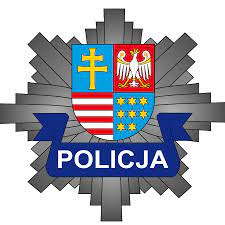 Regulamin konkursu „PODAJ RĘKĘ UKRAINIE”Organizator:Wydział Prewencji Komendy Wojewódzkiej Policji w KielcachWspółorganizator:Świętokrzyski Urząd WojewódzkiKuratorium Oświaty w KielcachCzas trwania konkursu 25.04.2022 roku – 20.05.2022 rokuCel konkursu: Okazanie wsparcia i szacunku dla mieszkańców Ukrainy;Wspomaganie wyobraźni twórczej uczniów i ich zdolności manualnych.Warunki uczestnictwa:Uczestnikami konkursu mogą być uczniowie szkół podstawowych z terenu                     woj. świętokrzyskiego;Uczestnicy przygotowują prace przy wykorzystaniu dowolnych technik plastycznych na kartce w formacie nie większym niż A3 obrazujące wsparcie dla obywateli Ukrainy;Zgłoszone prace powinny zawierać na odwrocie: imię i nazwisko autora, szkołę                                 i klasę oraz numer telefonu do szkoły lub opiekunów;Każdy uczestnik może wykonać tylko jedną pracę;Prace mają mieć charakter indywidualny, a nie zbiorowy;Udział w konkursie jest dobrowolny i bezpłatny;Biorąc udział w konkursie uczestnik wyraża zgodę na zastosowanie  się do niniejszego regulaminu.Termin i warunki dostarczenia prac :Prace należy przesłać lub dostarczyć osobiście do Kuratorium Oświaty w Kielcach,              al. IX Wieków Kielc 3, 25-516 Kielce z dopiskiem „Konkurs plastyczny” do 20 maja 2022 roku;Prace przechodzą na własność Organizatora i nie będą zwracane;Prace konkursowe powinny być oryginalne, nie kopiowane z innych źródeł.Zasady wyłaniania zwycięzców :Prace będą oceniane przez Komisję w trzech kategoriach wiekowych:- szkoła podstawowa klasy I-III- szkoła podstawowa klasy IV-VI- szkoła podstawowa klasy VII-VIIIW każdej kategorii nagrodzone zostaną trzy prace zwycięskie oraz zostaną przyznane trzy wyróżnienia;Kryteria oceny prac:- twórczy charakter prac,- zgodność z tematem, oryginalność i samodzielność,- wartości artystyczne,- zrozumiały przekaz.Decyzje Komisji są ostateczne i nie podlegają odwołaniu.Postanowienia końcowe :Prawo interpretacji postanowień zawartych w Regulaminie oraz podejmowanie decyzji w spornych kwestiach zastrzega się dla Organizatorów.Dyrektorzy szkół lub opiekunowie twórców przystępujących do konkursu akceptują
postanowienia Regulaminu i wyrażają zgodę na przechowywanie i przetwarzanie danych kontaktowych (adres, telefon, e-mail) przez Organizatora wyłącznie                        na potrzeby konkursu.Udział w konkursie jest jednoznaczny z akceptacją Regulaminu i jego postanowień przez uczestnika oraz wyrażeniem zgody na przechowywanie i przetwarzanie danych osobowych przez Organizatora (załącznik  nr 1). 
